Lance le logiciel Scratch  puis enregistre ton document en lui donnant un nom et en lui indiquant un emplacement (Fichier/Enregistrer sous)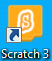 Insérer un arrière-planInsérer un spriteProgrammerInsérer le deuxième spriteProgrammer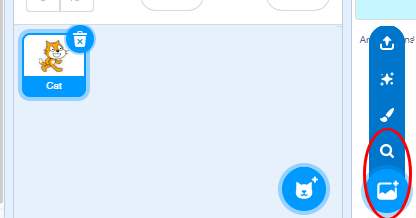 Clique sur l’icône entourée pour choisir un arrière-plan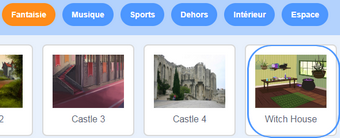 Clique sur « Fantaisie» puis « Witch House»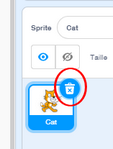 Clique sur la poubelle pour supprimer le chat.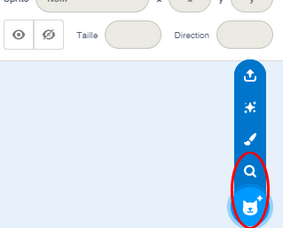 Clique sur l’icône entourée pour choisir un sprite (lutin).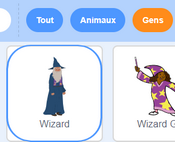 Clique sur « Gens » puis « Wizard»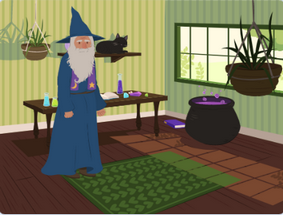 Place ton sprite sur le côté gauche.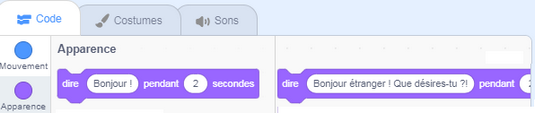 Dans la catégorie « Code », choisis l’ « Apparence » « dire… pendant » et écrire son texte. 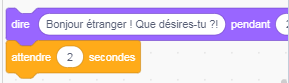 Afin de laisser l’elfe répondre, dans la catégorie « Code », choisis le « Contrôle » « attendre 2 secondes » et insère les commandes précédentes. 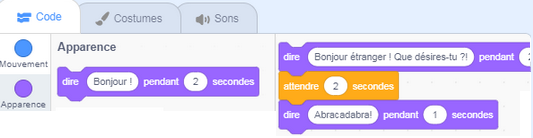 Dans la catégorie « Code », choisis l’ « Apparence » « dire… pendant » et écrire son texte. Dans la catégorie « Code », choisis l’ « Apparence » « dire… pendant » et écrire son texte. 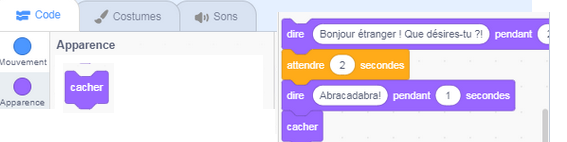 Dans la catégorie « Code », choisis l’ « Apparence » « cacher pour que magicien ne se retrouve pas sur la plage.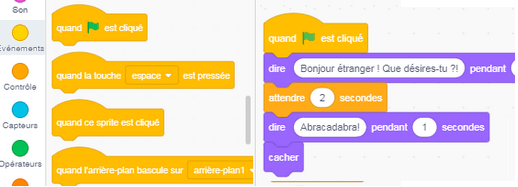 Il ne reste plus qu’à ajouter l’ « Evènement » « quand  est cliqué », pour lancer le programme.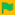 Clique sur l’icône entourée pour choisir un sprite (lutin).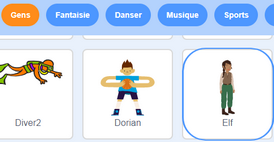 Clique sur « Gens » puis « Elf»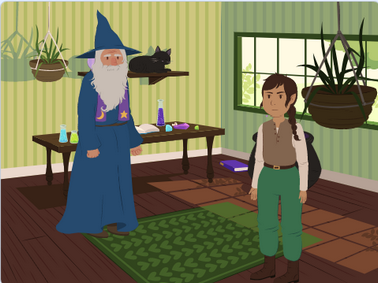 Place ton sprite sur le côté droit.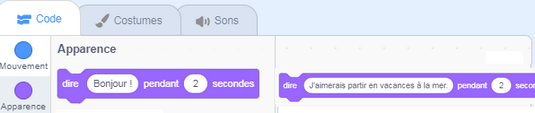 Dans la catégorie « Code », choisis l’ « Apparence » « dire… pendant » et écrire son texte. 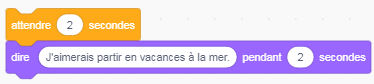 Afin de laisser le sorcier dire sa phrase, dans la catégorie « Code », choisis le « Contrôle » « attendre 2 secondes » et insère la commande précédente. 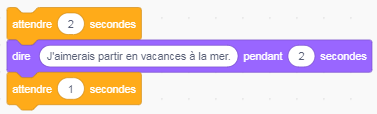 Le sorcier va dire Abracadabra, il faut donc attendre 1 seconde.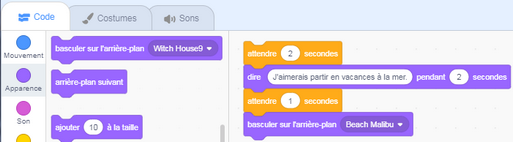 Pour que l’elfe se retrouve à la mer, choisis dans la catégorie « Code », l’ « Apparence » « basculer sur l’arrière-plan » et sélectionne Beach Malibu.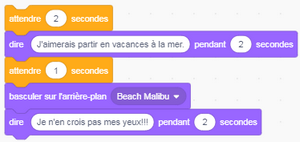 Dans la catégorie « Code », choisis l’ « Apparence » « dire… pendant » et écris son texte. 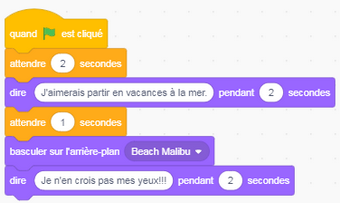 Il ne reste plus qu’à ajouter l’ « Evènement » « quand  est cliqué », pour lancer le programme.